  АДМИНИСТРАЦИЯ ОКРУГА МУРОМПОСТАНОВЛЕНИЕ03.08.2018                                                                                                                                                        № 553О внесении изменений в постановление администрации округа Муром от 28.02.2018 № 163 «Об утверждении дизайн-проектов объектов, включенных в муниципальную программу «Благоустройство территории округа Муром на 2018 - 2022 годы»В соответствии с Федеральным законом от 06.10.2003 № 131-ФЗ «Об общих принципах организации местного самоуправления в Российской Федерации», постановлением Правительства Российской Федерации от 10.02.2017 № 169 «Об утверждении Правил предоставления и распределения субсидий из федерального бюджета бюджетам субъектов Российской Федерации на поддержку государственных программ субъектов Российской Федерации и муниципальных программ формирования современной городской среды», постановлением администрации Владимирской области от 30.08.2017 № 758 «Об утверждении государственной программы Владимирской области «Благоустройство территорий муниципальных образований Владимирской области на 2018 - 2022 годы», руководствуясь Уставом округа Муром,постановляю:Внести изменения в постановление администрации округа Муром от 28.02.2018 № 163 «Об утверждении дизайн-проектов объектов, включенных в муниципальную программу «Благоустройство территории округа Муром на 2018 - 2022 годы»:Дополнить новым пунктом 3 следующего содержания:«3. Утвердить дизайн-проект благоустройства места массового отдыха населения (городского парка), включенного в муниципальную программу «Благоустройство территории округа Муром на 2018 - 2022 годы», согласно приложению № 3 к настоящему постановлению.»;Дополнить приложением № 3 «Дизайн-проект благоустройства места массового отдыха населения (городского парка), включенного в муниципальную программу «Благоустройство территории округа Муром на 2018 - 2022 годы» согласно приложению к настоящему постановлению;Пункты 3,4,5 считать соответственно пунктами 4,5,6.Контроль исполнения настоящего постановления возложить на первого заместителя Главы администрации округа Муром по ЖКХ, начальника Управления ЖКХ И.К. Федурина.Настоящее постановление вступает в силу с даты его подписания и подлежит размещению на официальном сайте администрации округа Муром.Глава округа 									Е.Е.РычковПриложениек постановлению администрации округа Муромот 03.08.2018 № 553Приложение № 3к постановлению администрации округа Муромот 28.02.2018 № 163Дизайн-проект благоустройства места массового отдыха населения(городского парка), включенного в муниципальную программу«Благоустройство территории округа Муром на 2018 - 2022 годыПервый заместитель Главы администрации округа Муром по ЖКХ, начальник Управления ЖКХ							И.К. Федурин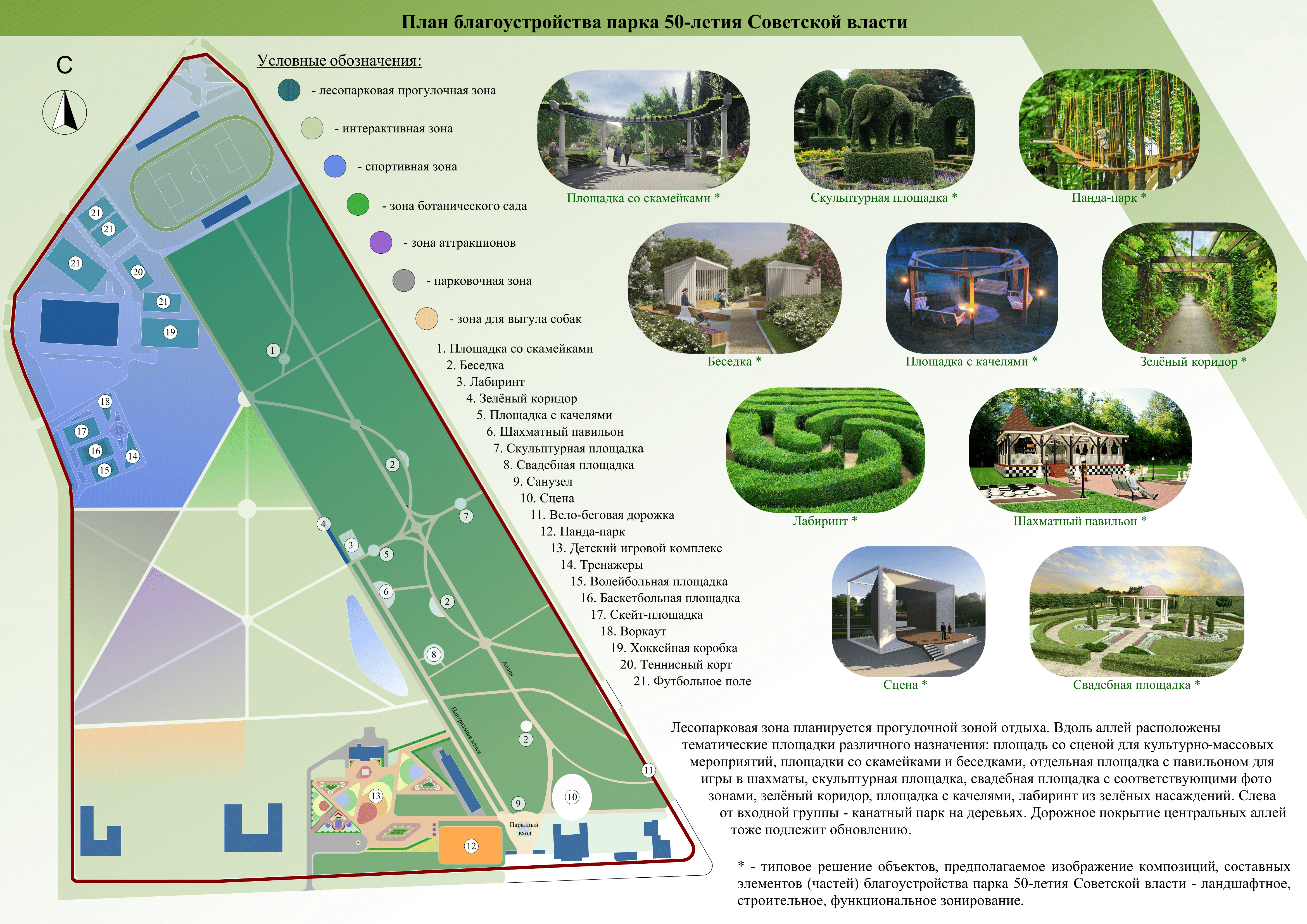 Файл сдан:   Ведущий специалист отдела делопроизводстваМКУ округа Муром «Организационное управление»                                   	Ю.К. ЗахароваСоответствие текста файла и оригинала документа подтверждаю   _______________________(подпись исполнителя)Имя файла документа: Документ1№п/пНаименование места массового отдыха населения(городского парка), дизайн-проект благоустройства которого подлежит утверждению1Парк 50-летия Советской властиГотовил:Заместитель начальника Управления ЖКХ по управлению и содержанию жилищного фондаА.П. МосинСогласовано:Первый заместитель Главы администрации округа Муром по ЖКХ, начальник Управления ЖКХ И.К. ФедуринЗавизировано:Начальник правового управления Администрации округа МуромД.А. КарповРазослать: В дело, Управление ЖКХ, СМИ, ИКО